FENOMENA KEHADIRAN MARQUEE PLAYER DI KALANGAN BOBOTOH PERSIB DI KOTA BANDUNGTHE PHENOMEON OF INSTAGRAM ARTIST ON THE APPEARANCE OF MUSLIM FASHION AMONG TEENAGERS FISIP STUDENT PASUNDAN UNIVERSITYOleh:Mohamad Darul Ulum132050358SKRIPSIUntuk Memperoleh Gelar Sarjana Pada Program Studi Ilmu Komunikasi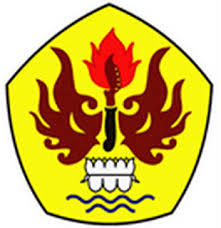 FAKULTAS ILMU SOSIAL DAN ILMU POLITIKUNIVERSITAS PASUNDANGBANDUNG2018